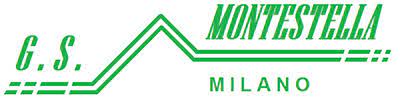 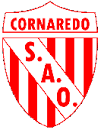 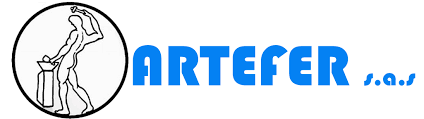 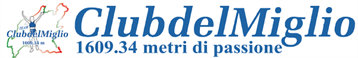 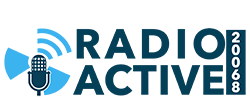 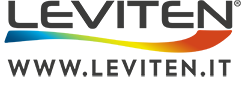 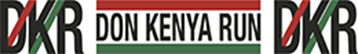 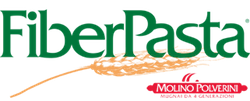 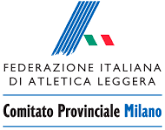 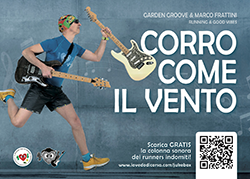 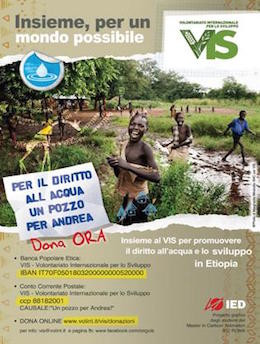 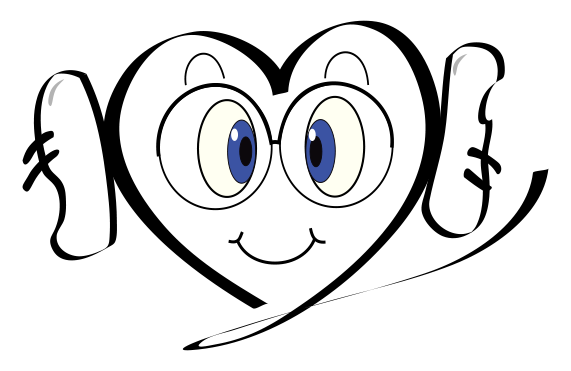 <     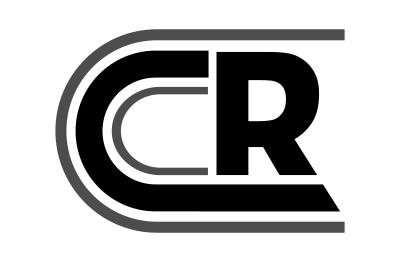 <     <     ASD GS. Montestellain collaborazione della S.A.O Cornaredo OrganizzaSabato 7 ottobre 2023 Il 2° Miglio di Cristina Presso il Centro Sportivo di Cornaredo Via dello Sport 70Manifestazione inserita nel calendario Regionale FIDAL, valevole come 10° prova del Club del Miglioe 12° prova del Trofeo Oxyburn.PROGRAMMA DELLA MANIFESTAZIONEOre 13:00    ritrovo Giurie e concorrentiOre 14:00    disco F/M trofeo OxyburnOre 15:00    400m Esordienti 5/8/10 a seguire Vortex esordienti 10Ore 15:30    60m ragazzi F/M                      80m Cadetti F/M                       100mt  Senior F/M Trofeo Oxyburn                       400mt Senior F/M OxyburnOre 16:00    Salto Triplo e Alto Senior F/M trofeo OxyburnOre 16:10    1000m Ragazzi F/M a seguire 1000m Cadetti F/MOre 16:10     Ritrovo settore Assoluti Miglio di CristinaOre 16:30     Miglio di Cristina Femminile Trofeo Oxyburn tempi di accredito più elevatiA seguire :    Miglio di Cristina  Maschile Trofeo Oxyburn tempi di accredito più elevatiINFORMAZIONIInfo: Sergio Lanzarone 333/2535835 migliodicristina@gsmontestella.comRenato Cannillo tel 331/6715143 sito web wwwgsmontestella.comISCRIZIONISul sito TESSONLINE.FIDAL.IT entro Martedì 3 Ottobre comunicando i tempi di accredito.Conferma entro Giovedì 5 OttobreNon verranno accettate iscrizioni il giorno della gara Venerdì 6 Ottobre verrà pubblicato sul sito delClub del Miglio www.cubdelmiglio.it la composizione e l’orario di partenza di ogni singola serie.QUOTA D’ISCRIZIONEAssoluti/Master 6,00 euro (una gara) 10,00 euro (2 gare).Esordienti, Ragazzi e Cadetti 2,00 euroPossessori di Passaporto CdM iscrizione gratuitaNOTA BENE: il pagamento delle quote iscrizioni verrà espletato il giorno della garaEso 5/8, Ragazzi e Cadetti potranno gareggiareIn una sola gara -Eso 10-Allievi-Assoluti-Master in due gare.PREMIAZIONITutti gli esordienti impegnati nei 400m riceveranno un riconoscimento della manifestazioneVerranno premiati i primi tre classificati di ogni categoria Assoluta CdM del Miglio di CristinaVerranno premiati i primi tre Ragazzi e Cadetti F/M in ogni prova a loro dedicataTrofeo Oxyburn, verranno premiate le migliori tre prestazioni F/M Master comparate di ogni prova.ASD GS. Montestellain collaborazione della S.A.O Cornaredo OrganizzaSabato 7 ottobre 2023 Il 2° Miglio di Cristina Presso il Centro Sportivo di Cornaredo Via dello Sport 70Manifestazione inserita nel calendario Regionale FIDAL, valevole come 10° prova del Club del Miglioe 12° prova del Trofeo Oxyburn.PROGRAMMA DELLA MANIFESTAZIONEOre 13:00    ritrovo Giurie e concorrentiOre 14:00    disco F/M trofeo OxyburnOre 15:00    400m Esordienti 5/8/10 a seguire Vortex esordienti 10Ore 15:30    60m ragazzi F/M                      80m Cadetti F/M                       100mt  Senior F/M Trofeo Oxyburn                       400mt Senior F/M OxyburnOre 16:00    Salto Triplo e Alto Senior F/M trofeo OxyburnOre 16:10    1000m Ragazzi F/M a seguire 1000m Cadetti F/MOre 16:10     Ritrovo settore Assoluti Miglio di CristinaOre 16:30     Miglio di Cristina Femminile Trofeo Oxyburn tempi di accredito più elevatiA seguire :    Miglio di Cristina  Maschile Trofeo Oxyburn tempi di accredito più elevatiINFORMAZIONIInfo: Sergio Lanzarone 333/2535835 migliodicristina@gsmontestella.comRenato Cannillo tel 331/6715143 sito web wwwgsmontestella.comISCRIZIONISul sito TESSONLINE.FIDAL.IT entro Martedì 3 Ottobre comunicando i tempi di accredito.Conferma entro Giovedì 5 OttobreNon verranno accettate iscrizioni il giorno della gara Venerdì 6 Ottobre verrà pubblicato sul sito delClub del Miglio www.cubdelmiglio.it la composizione e l’orario di partenza di ogni singola serie.QUOTA D’ISCRIZIONEAssoluti/Master 6,00 euro (una gara) 10,00 euro (2 gare).Esordienti, Ragazzi e Cadetti 2,00 euroPossessori di Passaporto CdM iscrizione gratuitaNOTA BENE: il pagamento delle quote iscrizioni verrà espletato il giorno della garaEso 5/8, Ragazzi e Cadetti potranno gareggiareIn una sola gara -Eso 10-Allievi-Assoluti-Master in due gare.PREMIAZIONITutti gli esordienti impegnati nei 400m riceveranno un riconoscimento della manifestazioneVerranno premiati i primi tre classificati di ogni categoria Assoluta CdM del Miglio di CristinaVerranno premiati i primi tre Ragazzi e Cadetti F/M in ogni prova a loro dedicataTrofeo Oxyburn, verranno premiate le migliori tre prestazioni F/M Master comparate di ogni prova.<     <     <     CLUB DEL MIGLIO CALENDARIO 20231a Prova    Milano 11 marzo -   1° Miglio Road Runners Club Milano 2a Prova   Pioltello 25 marzo -  24° Miglio di Piero 3a Prova   Voghera 1° aprile -    34° Miglio Città di Voghera 4a Prova   Vignate 20 maggio -   3° Miglio di Vignate 5a Prova   Pioltello 27 maggio -  Il Miglio!!!..1609,34 metri di Passione 6a Prova   Codogno 3 giugno -    1° Trofeo Città di Codogno 7a Prova   Brescia 1 luglio -         24° Miglio di Lonato 8a Prova  Cormano 16 settembre - 33° Miglio Ambrosiano 9a Prova Chiavenna 30 settembre - 6° Miglio della Brisaola 10a Prova Cornaredo 7 ottobre -    2° Miglio di Cristina Estratto del REGOLAMENTO - Regolamento completo sul sito www.clubdelmiglio.it Al 2° Miglio di Cristina possono partecipare i tesserati alla Federazione Italiana di Atletica Leggera. Non è ammessa la partecipazione di atleti in possesso di Runcard e tesserati Eps escluso il settore giovanile. Tutte le gare inserite nel Trofeo Oxyburn rispetteranno il regolamento del medesimo. https://www.fidallombardia.it/images/FILE/Trofeo_Oxyburn_Master_2023.docx Pur avendo cura della buona riuscita della manifestazione, si declina ogni responsabilità per danni a persone o a cose che possano verificarsi prima, durante e dopo di essa. L’iscrizione alla manifestazione implica la conoscenza e l’accettazione del presente regolamento in tutte le sue parti e solleva gli organizzatori da responsabilità civili e penali. Per quanto non previsto nel presente regolamento si fa riferimento agli applicabili regolamenti FIDAL Con l’iscrizione, l’atleta o chi ne fa le veci autorizza il Club del Miglio a pubblicare sul suo sito e sui social media collegati le fotografie e le riprese video effettuate dai propri incaricati. Nel caso non se ne gradisse la pubblicazione, è necessario farne esplicita richiesta all’atto dell’iscrizione La manifestazione si svolgerà nel rispetto delle normative Covid 19 indicate dalla Federazione al momento dello svolgimento della gara.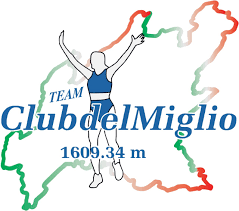 CLUB DEL MIGLIO CALENDARIO 20231a Prova    Milano 11 marzo -   1° Miglio Road Runners Club Milano 2a Prova   Pioltello 25 marzo -  24° Miglio di Piero 3a Prova   Voghera 1° aprile -    34° Miglio Città di Voghera 4a Prova   Vignate 20 maggio -   3° Miglio di Vignate 5a Prova   Pioltello 27 maggio -  Il Miglio!!!..1609,34 metri di Passione 6a Prova   Codogno 3 giugno -    1° Trofeo Città di Codogno 7a Prova   Brescia 1 luglio -         24° Miglio di Lonato 8a Prova  Cormano 16 settembre - 33° Miglio Ambrosiano 9a Prova Chiavenna 30 settembre - 6° Miglio della Brisaola 10a Prova Cornaredo 7 ottobre -    2° Miglio di Cristina Estratto del REGOLAMENTO - Regolamento completo sul sito www.clubdelmiglio.it Al 2° Miglio di Cristina possono partecipare i tesserati alla Federazione Italiana di Atletica Leggera. Non è ammessa la partecipazione di atleti in possesso di Runcard e tesserati Eps escluso il settore giovanile. Tutte le gare inserite nel Trofeo Oxyburn rispetteranno il regolamento del medesimo. https://www.fidallombardia.it/images/FILE/Trofeo_Oxyburn_Master_2023.docx Pur avendo cura della buona riuscita della manifestazione, si declina ogni responsabilità per danni a persone o a cose che possano verificarsi prima, durante e dopo di essa. L’iscrizione alla manifestazione implica la conoscenza e l’accettazione del presente regolamento in tutte le sue parti e solleva gli organizzatori da responsabilità civili e penali. Per quanto non previsto nel presente regolamento si fa riferimento agli applicabili regolamenti FIDAL Con l’iscrizione, l’atleta o chi ne fa le veci autorizza il Club del Miglio a pubblicare sul suo sito e sui social media collegati le fotografie e le riprese video effettuate dai propri incaricati. Nel caso non se ne gradisse la pubblicazione, è necessario farne esplicita richiesta all’atto dell’iscrizione La manifestazione si svolgerà nel rispetto delle normative Covid 19 indicate dalla Federazione al momento dello svolgimento della gara.CLUB DEL MIGLIO CALENDARIO 20231a Prova    Milano 11 marzo -   1° Miglio Road Runners Club Milano 2a Prova   Pioltello 25 marzo -  24° Miglio di Piero 3a Prova   Voghera 1° aprile -    34° Miglio Città di Voghera 4a Prova   Vignate 20 maggio -   3° Miglio di Vignate 5a Prova   Pioltello 27 maggio -  Il Miglio!!!..1609,34 metri di Passione 6a Prova   Codogno 3 giugno -    1° Trofeo Città di Codogno 7a Prova   Brescia 1 luglio -         24° Miglio di Lonato 8a Prova  Cormano 16 settembre - 33° Miglio Ambrosiano 9a Prova Chiavenna 30 settembre - 6° Miglio della Brisaola 10a Prova Cornaredo 7 ottobre -    2° Miglio di Cristina Estratto del REGOLAMENTO - Regolamento completo sul sito www.clubdelmiglio.it Al 2° Miglio di Cristina possono partecipare i tesserati alla Federazione Italiana di Atletica Leggera. Non è ammessa la partecipazione di atleti in possesso di Runcard e tesserati Eps escluso il settore giovanile. Tutte le gare inserite nel Trofeo Oxyburn rispetteranno il regolamento del medesimo. https://www.fidallombardia.it/images/FILE/Trofeo_Oxyburn_Master_2023.docx Pur avendo cura della buona riuscita della manifestazione, si declina ogni responsabilità per danni a persone o a cose che possano verificarsi prima, durante e dopo di essa. L’iscrizione alla manifestazione implica la conoscenza e l’accettazione del presente regolamento in tutte le sue parti e solleva gli organizzatori da responsabilità civili e penali. Per quanto non previsto nel presente regolamento si fa riferimento agli applicabili regolamenti FIDAL Con l’iscrizione, l’atleta o chi ne fa le veci autorizza il Club del Miglio a pubblicare sul suo sito e sui social media collegati le fotografie e le riprese video effettuate dai propri incaricati. Nel caso non se ne gradisse la pubblicazione, è necessario farne esplicita richiesta all’atto dell’iscrizione La manifestazione si svolgerà nel rispetto delle normative Covid 19 indicate dalla Federazione al momento dello svolgimento della gara.CLUB DEL MIGLIO CALENDARIO 20231a Prova    Milano 11 marzo -   1° Miglio Road Runners Club Milano 2a Prova   Pioltello 25 marzo -  24° Miglio di Piero 3a Prova   Voghera 1° aprile -    34° Miglio Città di Voghera 4a Prova   Vignate 20 maggio -   3° Miglio di Vignate 5a Prova   Pioltello 27 maggio -  Il Miglio!!!..1609,34 metri di Passione 6a Prova   Codogno 3 giugno -    1° Trofeo Città di Codogno 7a Prova   Brescia 1 luglio -         24° Miglio di Lonato 8a Prova  Cormano 16 settembre - 33° Miglio Ambrosiano 9a Prova Chiavenna 30 settembre - 6° Miglio della Brisaola 10a Prova Cornaredo 7 ottobre -    2° Miglio di Cristina Estratto del REGOLAMENTO - Regolamento completo sul sito www.clubdelmiglio.it Al 2° Miglio di Cristina possono partecipare i tesserati alla Federazione Italiana di Atletica Leggera. Non è ammessa la partecipazione di atleti in possesso di Runcard e tesserati Eps escluso il settore giovanile. Tutte le gare inserite nel Trofeo Oxyburn rispetteranno il regolamento del medesimo. https://www.fidallombardia.it/images/FILE/Trofeo_Oxyburn_Master_2023.docx Pur avendo cura della buona riuscita della manifestazione, si declina ogni responsabilità per danni a persone o a cose che possano verificarsi prima, durante e dopo di essa. L’iscrizione alla manifestazione implica la conoscenza e l’accettazione del presente regolamento in tutte le sue parti e solleva gli organizzatori da responsabilità civili e penali. Per quanto non previsto nel presente regolamento si fa riferimento agli applicabili regolamenti FIDAL Con l’iscrizione, l’atleta o chi ne fa le veci autorizza il Club del Miglio a pubblicare sul suo sito e sui social media collegati le fotografie e le riprese video effettuate dai propri incaricati. Nel caso non se ne gradisse la pubblicazione, è necessario farne esplicita richiesta all’atto dell’iscrizione La manifestazione si svolgerà nel rispetto delle normative Covid 19 indicate dalla Federazione al momento dello svolgimento della gara.CLUB DEL MIGLIO CALENDARIO 20231a Prova    Milano 11 marzo -   1° Miglio Road Runners Club Milano 2a Prova   Pioltello 25 marzo -  24° Miglio di Piero 3a Prova   Voghera 1° aprile -    34° Miglio Città di Voghera 4a Prova   Vignate 20 maggio -   3° Miglio di Vignate 5a Prova   Pioltello 27 maggio -  Il Miglio!!!..1609,34 metri di Passione 6a Prova   Codogno 3 giugno -    1° Trofeo Città di Codogno 7a Prova   Brescia 1 luglio -         24° Miglio di Lonato 8a Prova  Cormano 16 settembre - 33° Miglio Ambrosiano 9a Prova Chiavenna 30 settembre - 6° Miglio della Brisaola 10a Prova Cornaredo 7 ottobre -    2° Miglio di Cristina Estratto del REGOLAMENTO - Regolamento completo sul sito www.clubdelmiglio.it Al 2° Miglio di Cristina possono partecipare i tesserati alla Federazione Italiana di Atletica Leggera. Non è ammessa la partecipazione di atleti in possesso di Runcard e tesserati Eps escluso il settore giovanile. Tutte le gare inserite nel Trofeo Oxyburn rispetteranno il regolamento del medesimo. https://www.fidallombardia.it/images/FILE/Trofeo_Oxyburn_Master_2023.docx Pur avendo cura della buona riuscita della manifestazione, si declina ogni responsabilità per danni a persone o a cose che possano verificarsi prima, durante e dopo di essa. L’iscrizione alla manifestazione implica la conoscenza e l’accettazione del presente regolamento in tutte le sue parti e solleva gli organizzatori da responsabilità civili e penali. Per quanto non previsto nel presente regolamento si fa riferimento agli applicabili regolamenti FIDAL Con l’iscrizione, l’atleta o chi ne fa le veci autorizza il Club del Miglio a pubblicare sul suo sito e sui social media collegati le fotografie e le riprese video effettuate dai propri incaricati. Nel caso non se ne gradisse la pubblicazione, è necessario farne esplicita richiesta all’atto dell’iscrizione La manifestazione si svolgerà nel rispetto delle normative Covid 19 indicate dalla Federazione al momento dello svolgimento della gara.CLUB DEL MIGLIO CALENDARIO 20231a Prova    Milano 11 marzo -   1° Miglio Road Runners Club Milano 2a Prova   Pioltello 25 marzo -  24° Miglio di Piero 3a Prova   Voghera 1° aprile -    34° Miglio Città di Voghera 4a Prova   Vignate 20 maggio -   3° Miglio di Vignate 5a Prova   Pioltello 27 maggio -  Il Miglio!!!..1609,34 metri di Passione 6a Prova   Codogno 3 giugno -    1° Trofeo Città di Codogno 7a Prova   Brescia 1 luglio -         24° Miglio di Lonato 8a Prova  Cormano 16 settembre - 33° Miglio Ambrosiano 9a Prova Chiavenna 30 settembre - 6° Miglio della Brisaola 10a Prova Cornaredo 7 ottobre -    2° Miglio di Cristina Estratto del REGOLAMENTO - Regolamento completo sul sito www.clubdelmiglio.it Al 2° Miglio di Cristina possono partecipare i tesserati alla Federazione Italiana di Atletica Leggera. Non è ammessa la partecipazione di atleti in possesso di Runcard e tesserati Eps escluso il settore giovanile. Tutte le gare inserite nel Trofeo Oxyburn rispetteranno il regolamento del medesimo. https://www.fidallombardia.it/images/FILE/Trofeo_Oxyburn_Master_2023.docx Pur avendo cura della buona riuscita della manifestazione, si declina ogni responsabilità per danni a persone o a cose che possano verificarsi prima, durante e dopo di essa. L’iscrizione alla manifestazione implica la conoscenza e l’accettazione del presente regolamento in tutte le sue parti e solleva gli organizzatori da responsabilità civili e penali. Per quanto non previsto nel presente regolamento si fa riferimento agli applicabili regolamenti FIDAL Con l’iscrizione, l’atleta o chi ne fa le veci autorizza il Club del Miglio a pubblicare sul suo sito e sui social media collegati le fotografie e le riprese video effettuate dai propri incaricati. Nel caso non se ne gradisse la pubblicazione, è necessario farne esplicita richiesta all’atto dell’iscrizione La manifestazione si svolgerà nel rispetto delle normative Covid 19 indicate dalla Federazione al momento dello svolgimento della gara.CLUB DEL MIGLIO CALENDARIO 20231a Prova    Milano 11 marzo -   1° Miglio Road Runners Club Milano 2a Prova   Pioltello 25 marzo -  24° Miglio di Piero 3a Prova   Voghera 1° aprile -    34° Miglio Città di Voghera 4a Prova   Vignate 20 maggio -   3° Miglio di Vignate 5a Prova   Pioltello 27 maggio -  Il Miglio!!!..1609,34 metri di Passione 6a Prova   Codogno 3 giugno -    1° Trofeo Città di Codogno 7a Prova   Brescia 1 luglio -         24° Miglio di Lonato 8a Prova  Cormano 16 settembre - 33° Miglio Ambrosiano 9a Prova Chiavenna 30 settembre - 6° Miglio della Brisaola 10a Prova Cornaredo 7 ottobre -    2° Miglio di Cristina Estratto del REGOLAMENTO - Regolamento completo sul sito www.clubdelmiglio.it Al 2° Miglio di Cristina possono partecipare i tesserati alla Federazione Italiana di Atletica Leggera. Non è ammessa la partecipazione di atleti in possesso di Runcard e tesserati Eps escluso il settore giovanile. Tutte le gare inserite nel Trofeo Oxyburn rispetteranno il regolamento del medesimo. https://www.fidallombardia.it/images/FILE/Trofeo_Oxyburn_Master_2023.docx Pur avendo cura della buona riuscita della manifestazione, si declina ogni responsabilità per danni a persone o a cose che possano verificarsi prima, durante e dopo di essa. L’iscrizione alla manifestazione implica la conoscenza e l’accettazione del presente regolamento in tutte le sue parti e solleva gli organizzatori da responsabilità civili e penali. Per quanto non previsto nel presente regolamento si fa riferimento agli applicabili regolamenti FIDAL Con l’iscrizione, l’atleta o chi ne fa le veci autorizza il Club del Miglio a pubblicare sul suo sito e sui social media collegati le fotografie e le riprese video effettuate dai propri incaricati. Nel caso non se ne gradisse la pubblicazione, è necessario farne esplicita richiesta all’atto dell’iscrizione La manifestazione si svolgerà nel rispetto delle normative Covid 19 indicate dalla Federazione al momento dello svolgimento della gara.CLUB DEL MIGLIO CALENDARIO 20231a Prova    Milano 11 marzo -   1° Miglio Road Runners Club Milano 2a Prova   Pioltello 25 marzo -  24° Miglio di Piero 3a Prova   Voghera 1° aprile -    34° Miglio Città di Voghera 4a Prova   Vignate 20 maggio -   3° Miglio di Vignate 5a Prova   Pioltello 27 maggio -  Il Miglio!!!..1609,34 metri di Passione 6a Prova   Codogno 3 giugno -    1° Trofeo Città di Codogno 7a Prova   Brescia 1 luglio -         24° Miglio di Lonato 8a Prova  Cormano 16 settembre - 33° Miglio Ambrosiano 9a Prova Chiavenna 30 settembre - 6° Miglio della Brisaola 10a Prova Cornaredo 7 ottobre -    2° Miglio di Cristina Estratto del REGOLAMENTO - Regolamento completo sul sito www.clubdelmiglio.it Al 2° Miglio di Cristina possono partecipare i tesserati alla Federazione Italiana di Atletica Leggera. Non è ammessa la partecipazione di atleti in possesso di Runcard e tesserati Eps escluso il settore giovanile. Tutte le gare inserite nel Trofeo Oxyburn rispetteranno il regolamento del medesimo. https://www.fidallombardia.it/images/FILE/Trofeo_Oxyburn_Master_2023.docx Pur avendo cura della buona riuscita della manifestazione, si declina ogni responsabilità per danni a persone o a cose che possano verificarsi prima, durante e dopo di essa. L’iscrizione alla manifestazione implica la conoscenza e l’accettazione del presente regolamento in tutte le sue parti e solleva gli organizzatori da responsabilità civili e penali. Per quanto non previsto nel presente regolamento si fa riferimento agli applicabili regolamenti FIDAL Con l’iscrizione, l’atleta o chi ne fa le veci autorizza il Club del Miglio a pubblicare sul suo sito e sui social media collegati le fotografie e le riprese video effettuate dai propri incaricati. Nel caso non se ne gradisse la pubblicazione, è necessario farne esplicita richiesta all’atto dell’iscrizione La manifestazione si svolgerà nel rispetto delle normative Covid 19 indicate dalla Federazione al momento dello svolgimento della gara.CLUB DEL MIGLIO CALENDARIO 20231a Prova    Milano 11 marzo -   1° Miglio Road Runners Club Milano 2a Prova   Pioltello 25 marzo -  24° Miglio di Piero 3a Prova   Voghera 1° aprile -    34° Miglio Città di Voghera 4a Prova   Vignate 20 maggio -   3° Miglio di Vignate 5a Prova   Pioltello 27 maggio -  Il Miglio!!!..1609,34 metri di Passione 6a Prova   Codogno 3 giugno -    1° Trofeo Città di Codogno 7a Prova   Brescia 1 luglio -         24° Miglio di Lonato 8a Prova  Cormano 16 settembre - 33° Miglio Ambrosiano 9a Prova Chiavenna 30 settembre - 6° Miglio della Brisaola 10a Prova Cornaredo 7 ottobre -    2° Miglio di Cristina Estratto del REGOLAMENTO - Regolamento completo sul sito www.clubdelmiglio.it Al 2° Miglio di Cristina possono partecipare i tesserati alla Federazione Italiana di Atletica Leggera. Non è ammessa la partecipazione di atleti in possesso di Runcard e tesserati Eps escluso il settore giovanile. Tutte le gare inserite nel Trofeo Oxyburn rispetteranno il regolamento del medesimo. https://www.fidallombardia.it/images/FILE/Trofeo_Oxyburn_Master_2023.docx Pur avendo cura della buona riuscita della manifestazione, si declina ogni responsabilità per danni a persone o a cose che possano verificarsi prima, durante e dopo di essa. L’iscrizione alla manifestazione implica la conoscenza e l’accettazione del presente regolamento in tutte le sue parti e solleva gli organizzatori da responsabilità civili e penali. Per quanto non previsto nel presente regolamento si fa riferimento agli applicabili regolamenti FIDAL Con l’iscrizione, l’atleta o chi ne fa le veci autorizza il Club del Miglio a pubblicare sul suo sito e sui social media collegati le fotografie e le riprese video effettuate dai propri incaricati. Nel caso non se ne gradisse la pubblicazione, è necessario farne esplicita richiesta all’atto dell’iscrizione La manifestazione si svolgerà nel rispetto delle normative Covid 19 indicate dalla Federazione al momento dello svolgimento della gara.CLUB DEL MIGLIO CALENDARIO 20231a Prova    Milano 11 marzo -   1° Miglio Road Runners Club Milano 2a Prova   Pioltello 25 marzo -  24° Miglio di Piero 3a Prova   Voghera 1° aprile -    34° Miglio Città di Voghera 4a Prova   Vignate 20 maggio -   3° Miglio di Vignate 5a Prova   Pioltello 27 maggio -  Il Miglio!!!..1609,34 metri di Passione 6a Prova   Codogno 3 giugno -    1° Trofeo Città di Codogno 7a Prova   Brescia 1 luglio -         24° Miglio di Lonato 8a Prova  Cormano 16 settembre - 33° Miglio Ambrosiano 9a Prova Chiavenna 30 settembre - 6° Miglio della Brisaola 10a Prova Cornaredo 7 ottobre -    2° Miglio di Cristina Estratto del REGOLAMENTO - Regolamento completo sul sito www.clubdelmiglio.it Al 2° Miglio di Cristina possono partecipare i tesserati alla Federazione Italiana di Atletica Leggera. Non è ammessa la partecipazione di atleti in possesso di Runcard e tesserati Eps escluso il settore giovanile. Tutte le gare inserite nel Trofeo Oxyburn rispetteranno il regolamento del medesimo. https://www.fidallombardia.it/images/FILE/Trofeo_Oxyburn_Master_2023.docx Pur avendo cura della buona riuscita della manifestazione, si declina ogni responsabilità per danni a persone o a cose che possano verificarsi prima, durante e dopo di essa. L’iscrizione alla manifestazione implica la conoscenza e l’accettazione del presente regolamento in tutte le sue parti e solleva gli organizzatori da responsabilità civili e penali. Per quanto non previsto nel presente regolamento si fa riferimento agli applicabili regolamenti FIDAL Con l’iscrizione, l’atleta o chi ne fa le veci autorizza il Club del Miglio a pubblicare sul suo sito e sui social media collegati le fotografie e le riprese video effettuate dai propri incaricati. Nel caso non se ne gradisse la pubblicazione, è necessario farne esplicita richiesta all’atto dell’iscrizione La manifestazione si svolgerà nel rispetto delle normative Covid 19 indicate dalla Federazione al momento dello svolgimento della gara.